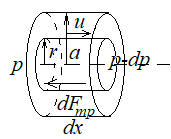 Рассмотрим объем жидкости (газа), ограниченный проведённой внутри трубки коаксиальной с ней цилиндрической поверхностью некоторого радиуса r и длины dx. Полный поток импульса через эту поверхность (её площадь есть 2rdx) равенЭтот поток есть сила трения, действующая на рассматриваемый объем жидкости со стороны остальной жидкости. Она уравновешивается разностью сил давления r2dp, приложенных к основаниям цилиндра. Приравнивая эти силы, получим уравнениеоткудаКонстанта определяется из условия равенства нулю скорости на самой поверхности трубки, т. е. при r = а. Окончательно получаемТаким образом, текущая в трубке жидкость имеет, как говорят, параболический профиль скоростей: скорость меняется по квадратичному закону от нуля на стенке до максимального значения  на оси трубки. 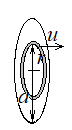 Определим массу М газа (сжимаемой жидкости), вытекающего в единицу времени из трубки. Обозначим через dV(r) объем газа, вытекающего в единицу времени через кольцо внутренним радиусом r и шириной dr: dV(r) = u(r)dS = u(r)2rdr.где и(r) — скорость жидкости на расстоянии r от оси, а dS=2rdr — площадь кольца радиуса r и ширины dr. Поскольку u(r) нам известна, то:Для массы получаем:Согласно уравнению состояния идеального газа откуда получаем:Отсюда:Заметим, что поскольку М не зависит от х, то и d(p2)/dx не зависит от х. Следовательногде L – длина трубки, а р1 и  р2 – давления на концах трубки.Таким образом: